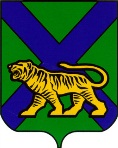  ТЕРРИТОРИАЛЬНАЯ ИЗБИРАТЕЛЬНАЯ КОМИССИЯ КАВАЛЕРОВСКОГО РАЙОНА
РЕШЕНИЕО сборе предложений по кандидатурам для зачисления в резерв составов участковых избирательных комиссий при проведении общероссийского голосования по вопросу одобрения изменений в Конституцию Российской ФедерацииВ целях подготовки проведения общероссийского голосования по вопросу одобрения изменений в Конституцию Российской Федерации, в соответствии с распоряжением Президента Российской Федерации от 14 февраля 2020 года № 32-рп, территориальная избирательная комиссия  Кавалеровского  районаРЕШИЛА:1.   Начать сбор предложений по кандидатурам для зачисления в резерв составов участковых избирательных комиссий при проведении общероссийского голосования по вопросу одобрения изменений в Конституцию Российской Федерации.2. Утвердить текст сообщения территориальной избирательной комиссии  Кавалеровского района о зачислении в резерв составов участковых избирательных комиссий при проведении общероссийского голосования по вопросу одобрения изменений в Конституцию Российской Федерации (прилагается).3. Разместить настоящее решение на официальном сайте Избирательной комиссии Приморского края  и администрации  Кавалеровского муниципального района  на странице «Территориальная избирательная комиссия» в информационно-коммуникационной сети «Интернет». Председатель комиссии                                                        А.И. БурлуцкаяСекретарь комиссии	                     Е.Ф.ХовричПриложениек решению  территориальной  избирательной комиссии Кавалеровского района от 05.06.2020 г. № Сообщение территориальной избирательной комиссии  Кавалеровского района о зачислении в резерв составов участковых избирательных комиссий         Территориальная избирательная комиссия Кавалеровского района, объявляет о сборе предложений по кандидатурам для зачисления в резерв составов участковых избирательных комиссий при проведении общероссийского голосования по вопросу одобрения изменений в Конституцию Российской Федерации.	Субъектам, имеющим право на выдвижение кандидатур для дополнительного зачисления в резерв составов участковых комиссий, предлагается в срок с 05 июня 2020 года по 14 июня 2020 года включительно представить свои предложения по кандидатурам для дополнительного зачисления в резерв составов участковых комиссий.          Документы направлять в территориальную избирательную комиссию  Кавалеровского района по адресу: Приморский край,  Кавалеровский район, пгт Кавалерово, ул.  Арсеньева, д. 104, каб. № 16, тел. 8(42375) 9-18-95 в часы работы комиссии.Кандидатуры для зачисления в резерв составов участковых комиссий не должны иметь ограничений, установленных пунктом 1 статьи 29 (за исключением подпунктов «ж», «з», «и», «к» и «л») Федерального закона «Об основных гарантиях избирательных прав и права на участие в референдуме граждан Российской Федерации».Форма письменного согласия гражданина для назначения членом участковой избирательной комиссии и зачисления в резерв составов участковых комиссий установлена приложением № 1 к Порядку формирования резерва составов участковых комиссий и назначения нового члена участковой комиссии из резерва составов участковых комиссий, утвержденного постановлением Центральной избирательной комиссии Российской Федерации от 5 декабря 2012 года № 152/1137-6 (в редакции постановления Центральной избирательной комиссии Российской Федерации от 12.02.2020 № 239/1779-7).       05.06.2020	пгт. Кавалерово№ 142/798               